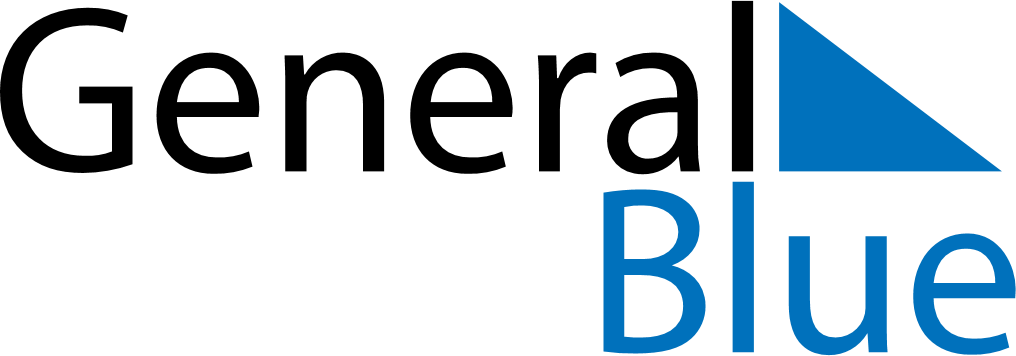 June 2024June 2024June 2024June 2024June 2024June 2024June 2024Taywarah, Ghowr, AfghanistanTaywarah, Ghowr, AfghanistanTaywarah, Ghowr, AfghanistanTaywarah, Ghowr, AfghanistanTaywarah, Ghowr, AfghanistanTaywarah, Ghowr, AfghanistanTaywarah, Ghowr, AfghanistanSundayMondayMondayTuesdayWednesdayThursdayFridaySaturday1Sunrise: 5:03 AMSunset: 7:17 PMDaylight: 14 hours and 13 minutes.23345678Sunrise: 5:03 AMSunset: 7:17 PMDaylight: 14 hours and 14 minutes.Sunrise: 5:02 AMSunset: 7:18 PMDaylight: 14 hours and 15 minutes.Sunrise: 5:02 AMSunset: 7:18 PMDaylight: 14 hours and 15 minutes.Sunrise: 5:02 AMSunset: 7:18 PMDaylight: 14 hours and 16 minutes.Sunrise: 5:02 AMSunset: 7:19 PMDaylight: 14 hours and 16 minutes.Sunrise: 5:02 AMSunset: 7:19 PMDaylight: 14 hours and 17 minutes.Sunrise: 5:02 AMSunset: 7:20 PMDaylight: 14 hours and 18 minutes.Sunrise: 5:01 AMSunset: 7:20 PMDaylight: 14 hours and 18 minutes.910101112131415Sunrise: 5:01 AMSunset: 7:21 PMDaylight: 14 hours and 19 minutes.Sunrise: 5:01 AMSunset: 7:21 PMDaylight: 14 hours and 19 minutes.Sunrise: 5:01 AMSunset: 7:21 PMDaylight: 14 hours and 19 minutes.Sunrise: 5:01 AMSunset: 7:22 PMDaylight: 14 hours and 20 minutes.Sunrise: 5:01 AMSunset: 7:22 PMDaylight: 14 hours and 20 minutes.Sunrise: 5:01 AMSunset: 7:23 PMDaylight: 14 hours and 21 minutes.Sunrise: 5:01 AMSunset: 7:23 PMDaylight: 14 hours and 21 minutes.Sunrise: 5:01 AMSunset: 7:23 PMDaylight: 14 hours and 21 minutes.1617171819202122Sunrise: 5:01 AMSunset: 7:24 PMDaylight: 14 hours and 22 minutes.Sunrise: 5:02 AMSunset: 7:24 PMDaylight: 14 hours and 22 minutes.Sunrise: 5:02 AMSunset: 7:24 PMDaylight: 14 hours and 22 minutes.Sunrise: 5:02 AMSunset: 7:24 PMDaylight: 14 hours and 22 minutes.Sunrise: 5:02 AMSunset: 7:24 PMDaylight: 14 hours and 22 minutes.Sunrise: 5:02 AMSunset: 7:25 PMDaylight: 14 hours and 22 minutes.Sunrise: 5:02 AMSunset: 7:25 PMDaylight: 14 hours and 22 minutes.Sunrise: 5:03 AMSunset: 7:25 PMDaylight: 14 hours and 22 minutes.2324242526272829Sunrise: 5:03 AMSunset: 7:25 PMDaylight: 14 hours and 22 minutes.Sunrise: 5:03 AMSunset: 7:25 PMDaylight: 14 hours and 22 minutes.Sunrise: 5:03 AMSunset: 7:25 PMDaylight: 14 hours and 22 minutes.Sunrise: 5:03 AMSunset: 7:26 PMDaylight: 14 hours and 22 minutes.Sunrise: 5:04 AMSunset: 7:26 PMDaylight: 14 hours and 22 minutes.Sunrise: 5:04 AMSunset: 7:26 PMDaylight: 14 hours and 21 minutes.Sunrise: 5:04 AMSunset: 7:26 PMDaylight: 14 hours and 21 minutes.Sunrise: 5:05 AMSunset: 7:26 PMDaylight: 14 hours and 21 minutes.30Sunrise: 5:05 AMSunset: 7:26 PMDaylight: 14 hours and 20 minutes.